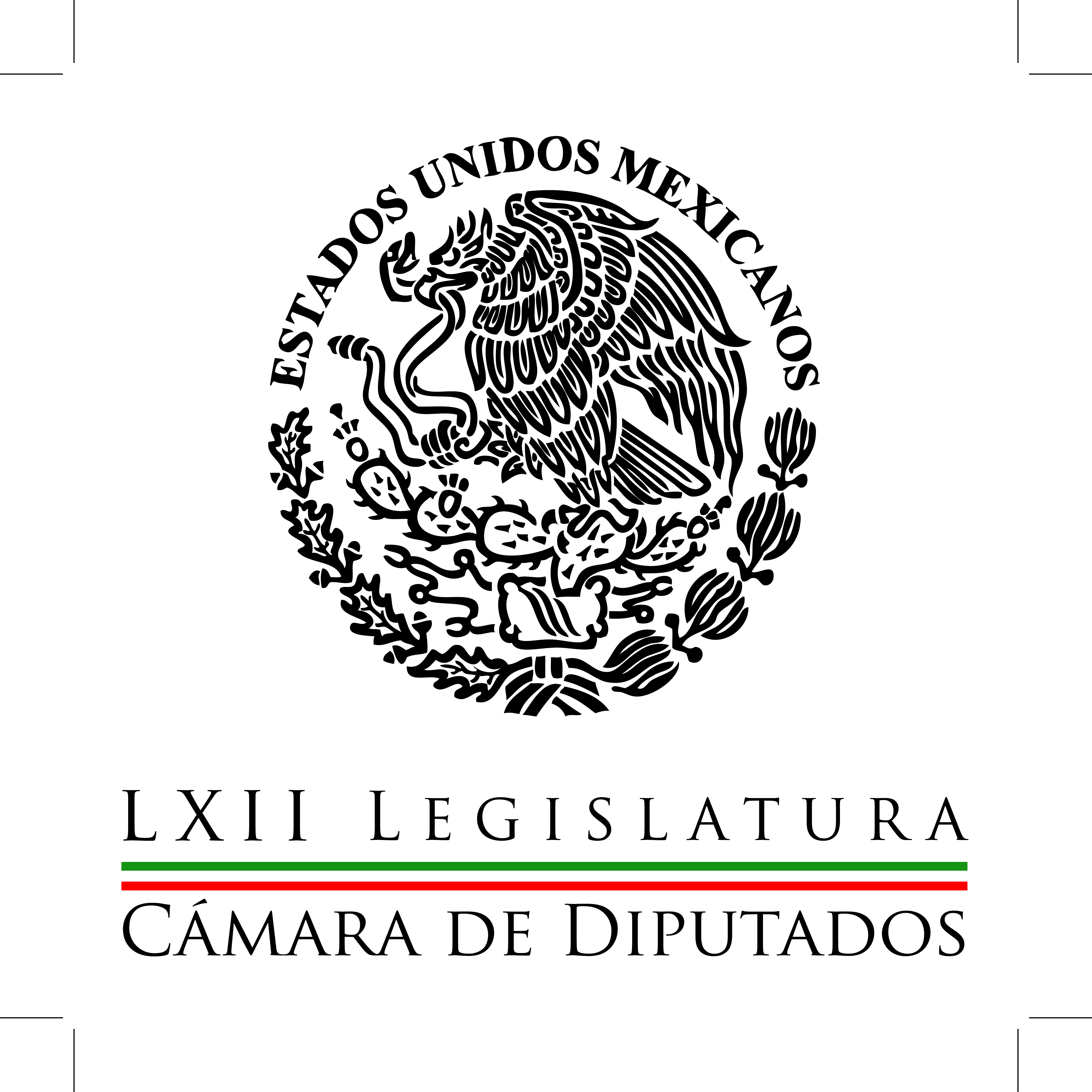 Carpeta InformativaPrimer CorteResumen: Gustavo Madero: La mejor manera de enfrentar el populismo es resolviendo los problemas de la genteGerardo Gutiérrez Candiani: Conformación de comisiones en la Cámara de Diputados Miguel Barbosa: Candidaturas independientesLeopoldo Mendívil. El Presidente Enrique Peña habló contra el populismoLanzan satélite mexicano "Morelos 3"El apagón analógico se realizará en otras cuatro entidades: IFT02 de octubre de 2015TEMA(S): Trabajo LegislativoFECHA: 02/10/2015HORA: 07:43NOTICIERO: La RedEMISIÓN: Primer CorteESTACION: 88.9 FMGRUPO: Radio Centro0Gustavo Madero: La mejor manera de enfrentar el populismo es resolviendo los problemas de la genteSergio Sarmiento, conductor (SS): Le señalábamos que el secretario de Hacienda, Luis Videgaray, se presentó ayer ante la Cámara de Diputados, ya le dimos a conocer a usted los elementos de la presentación y de las posiciones que propuso y defendió el secretario de Hacienda.Tenemos ahora en la línea telefónica al diputado del Partido Acción Nacional, Gustavo Madero.Gustavo Madero buenos días, gracias por tomar nuestra llamada.Gustavo Madero, diputado federal PAN (GM): Gracias por la oportunidad de platicar contigo y tu auditorio Sergio, buenos días.SS: Al contrario, Gustavo hiciste cuestionamientos importantes al secretario de Hacienda, me gustaría que compartieras con nosotros.GM: Con mucho gusto. Son posicionamientos, pero básicamente lo que le dije es que la gente no está contenta, en la calle nos detiene la gente, nos cuestionan, nos piden que corrijamos las cosas, que sienten angustia de la situación económica, que ese mundo que nos pinta Hacienda de bonanza no se refleja en la vida cotidiana de las personas y que hemos oído un Presidente de la República muy preocupado por el populismo, Sergio.Lo dice en la ONU, lo dice en su Informe de Gobierno, pero que la mejor manera de combatir a los populismos es resolviendo los problemas de la gente, porque los populismo prosperan, proliferan en sociedades donde la gente pierde la confianza en las instituciones y en sus gobiernos. No ve salida entre las ofertas institucionalizadas, por eso la mejor manera es que hagamos una reflexión más sincera, más tomando en cuenta el pulso de la sociedad y tratemos de atender esos reclamos, que hasta hoy quedan al margen de eso, que se sienten excluidas la mayoría de la población de los beneficios, del desarrollo económico cuando se llega a dar, pequeño, crecemos poco, pero los beneficios se quedan entre muy pocos.Entonces…SS: ¿Qué tendríamos que estar haciendo, Gustavo? ¿Qué tendríamos que estar haciendo que no esté haciendo el gobierno? GM: Mira, yo creo que sí hay que…Mira, aquí voy a tocar un tema muy delicado: Andrés Manuel toca dos fibras muy buenas: el tema de la pobreza y la corrupción. El problema de Andrés Manuel es que lo hace con propuestas que no son sustentables. A mi juicio, Sergio, lo que debemos de hacer es inculcar una base mínima de…de… de bienes que la gente de menos ingresos pueda garantizar que se obtiene, esto se llamaba el salario mínimo, pero lo de jamos de tener Sergio en México una renta mínima básica para que la gente todavía pueda tener educación, salud, alimentación, eso no lo tenemos en México.Creo que hay sociedades que han avanzado muchísimo, si tú ves las sociedades más desarrolladas son las nórdicas que tienen un estado de bienestar  muy sofisticado, no aspiremos llegar nosotros a eso, pero tampoco quedar en los países que hay más desigualdad en el mundo que es donde estamos ahorita Sergio.Me preocupa, me preocupa que 2018 con una sociedad tan desencantada, tan indignada vayan a salir los tiros de los votos de la gente indignada por ofertas que no tiene una trayectoria, que no tiene una viabilidad y por eso estamos a tiempo de atender esos reclamos y voltear a la gente y ofrecerle soluciones de mejor solución de educación, mejor salud, mejor alimentación y mejor ingreso.SS: Pero ¿cómo sería esto en particular Gustavo?GM: Yo sí creo en el salario mínimo, sé que ahí sí deferimos Sergio, cuando…SS: A ver, no me estoy entrevistando a mí, te estoy entrevistando a ti…GM: Te agradezco…SS: Mis posiciones ya las conozco….GM: Tel lo agradezco….SS: Me gustaría saber, ¿qué propone Gustavo Madero, salario mínimo, aumentarlo?GM: Yo creo que debemos hacer una política de estado para proteger el ingreso familiar de los que menos tienen, hemos hecho programas asistenciales, o sea le metemos mucha lana a este concepto, no es cuestión de dinero, es de orientación tenemos una cantidad de subsidios enormes, pero los subsidios en México son regresivos, la mayor parte de los subsidios que tenemos son regresivos.Entonces creo que tenemos realmente que ponernos en los zapatos de la gente y ver cómo poderles ayudar con estos mismos recursos, pero que les lleguen de mejor manera y solucionar de manera sustentable, no asistencial, no clientelar, con programas de combate a la pobreza, sino tratar de modificar la realidad.Si no cambiamos la educación, que una educación realmente sea un motor para la movilidad social, y la consideramos nada más como los mínimos para que puedan ser obreros de unas fábricas para la población en general, los estás destinando a perpetuar su situación de pobreza y marginación.SS: ¿Algún cambio de política que puedan considerar ustedes? Están planteando aumentar el salario mínimo, eso lo entiendo…GA: Eso es uno, este… debe ser gradual, Sergio, debe aumentar la productividad también para  que pueda ser sostenible, no se puede hacer por decreto, no estamos hablando de los mega suelazos.Hay que (inaudible) aumentos del 25 por ciento del salario de un día para otro, pero sí ponerte de ese lado de la ecuación, Sergio, creo que no nos hemos puesto, vemos las finanzas, mira, hay una caricatura que lo ilustra todo, dicen que cuando tú pones a llenar las copas de arriba después se llenan las de abajo, ¿verdad?, es la teoría del europeo, que le va a llegar la pirámide a la base de la sociedad el crecimiento y los beneficios cuando la copa de arriba de una pirámide de copas se llena, empieza a  desbordar y empieza a llenar las de abajo. Lo que estamos viendo, Sergio, en la realidad, es que entre más se llena la copa de arriba, más grande se hace la copa de arriba; eso es lo que está sucediendo hoy, lo ilustra de una manera muy elocuente del poco crecimiento que tenemos cinco familias son los más beneficiados, Sergio, este… Yo no estoy en contra de que se beneficien, (inaudible) cinco las mayores fortunas de México. Lo que no creo es que no podamos atender los problemas de las mayorías que están excluidas.Mi reflexión final, Sergio, es: La gente ya no le importa la derecha o la izquierda, le importan del pleito entre unos cuantos privilegiados (sic) y una mayoría de excluidos, no podemos llegar a que esto se agrave, tenemos que irle dando mayor futuro a la población que se siente excluida en lo económico, en lo político y en lo social. SS: Gustavo Madero, diputado del Partido Acción Nacional, gracias por tomar esta llamada.GA: Gracias, muy buen día Sergio. Duración 7’31’’, nbsg, bm, rr/m. TEMA(S): Trabajo LegislativoFECHA: 02/10/2015HORA: 06:46NOTICIERO: En los Tiempos de la RadioEMISIÓN: Primer CorteESTACION: 103.3 FMGRUPO: Fórmula0Gerardo Gutiérrez Candiani: Conformación de comisiones en la Cámara de Diputados Gerardo Gutiérrez Candiani, colaborador: El comentario de esta semana es sobre las distintas fracciones que integran la Cámara de Diputados y la Junta de Coordinación Política, que como tú sabes, ya llegaron a un acuerdo y alcanzaron los consensos necesarios para asignar las responsabilidades y los responsables de las 56 comisiones de trabajo que integran esta nueva legislatura. Con este paso, que es fundamental, queda ya allanado el camino para acelerar la revisión del Paquete Económico, que fue propuesto por el Ejecutivo federal; la aprobación de la nueva Ley de Zonas Económicas Especiales, que es fundamental para el sur-sureste de México y por supuesto, las reformas a las leyes secundarias en materia anticorrupción y entre otras varias más.Entonces, pues nuestro reconocimiento a las distintas fuerzas políticas por haber alcanzado estos acuerdos para la asignación de estas responsabilidades, con lo que ya prácticamente tendrán luz verde para ponerse a trabajar en la gran responsabilidad que les ha conferido nuestra nación y el ciudadano mexicano y esperamos que este avance pues realmente sea una señal del compromiso de esta nueva Legislatura, como fue la LXII Legislatura y que, como sabemos, tiene la vara alta si quiere realmente superar a la anterior que, todos sabemos, cerraron su periodo legislativo con resultados realmente muy productivos para el país, sobre todo en el paquete de reformas estructurales que se aprobaron. Y pues también en particular nos congratula saber que en esta nueva Cámara de Diputados el sector empresarial cuenta como un grupo muy importante en caso todas las fracciones parlamentarias de diputadas y diputados y que, estamos seguros, habrán de apoyar y de velar los intereses no nada más del sector empresarial sino de sus trabajadores y de la sociedad mexicana. Este es el comentario de esta semana y vamos, nosotros como sector empresarial, a reiterar el trabajo, la disposición y el diálogo permanente que hemos mantenido con todas las fuerzas políticas para seguir construyendo el país que todos queremos. Duración 2’19’’, nbsg/m. INFORMACIÓN GENERALTEMA(S): Información General FECHA: 02/10/15HORA: 07:18NOTICIERO: MVS NoticiasEMISIÓN: Primer CorteESTACION: 102.5 FMGRUPO: MVS0Miguel Barbosa: Candidaturas independientesAlejandro Cacho (AC), conductor: Le agradezco al senador Miguel Barbosa, senador por el PRD, coordinador de los senadores perredistas, que nos tome esta mañana la llamada, porque la dirigencia de su partido recomendó apoyar la propuesta del PAN en el tema de los candidatos independientes, y eso no les gustó mucho, senador, buenos días. Miguel Barbosa (MB), coordinador de los senadores del PRD: Hola, buenos días. Mira, el tema de candidaturas independientes es un tema del cual la sociedad está pendiente, y debo decir que, sólo como antecedente, que la figura de candidaturas independientes fue un planteamiento de la izquierda por décadas. Se concreta cuando, en el 2013-2014, se acuerda la reforma política, se concreta, se regula y aparece ya como un producto legislativo en la Constitución General de la República y en el Cofipe a nivel federal. Toda reforma constitucional en la Constitución General de la República requiere una adecuación, o más bien, obliga a una adecuación en las constituciones locales y en la legislación local, se trata de un asunto electoral en esa materia, y ahora que, después del 7 de junio del 2015, con los resultados extraordinarios de candidatos independientes, principalmente el de Jaime Rodríguez, y el de otros como diputados federales y diputados locales, y alcaldes, se encuentra que los gobernadores, en sus cotos de poder, porque así lo sienten, en sus feudos, decidieron, a través del control que tienen de los congresos locales, cerrar casi, o más bien, hacer imposible la participación de ciudadanos bajo la figura de candidaturas independientes en los procesos electorales locales. Y así tenemos el ejemplo de Veracruz, de Tamaulipas, Sinaloa, de Chihuahua y de Puebla, entre otros. Entonces ¿qué es lo que se está proponiendo? Bueno, se está proponiendo que hagamos una reforma a la Constitución para que desde la Constitución General de la República se garantice que en las constituciones locales y las leyes electorales locales no se haga nugatorio el derecho, o la figura, aumentando requisitos para hacer imposible la participación de ciudadanos. Mira, el PAN lo anunció, nosotros tenemos unas iniciativas presentadas de manera previa, el senador Zoé Robledo presentó una iniciativa al respecto, y el boletín que saca el presidente nacional del PRD es una opinión que da el PRD de un tema del cual los grupos parlamentarios ya hemos tenido trabajo hecho, pero vamos a presentar una iniciativa de reforma constitucional y reforma a ley secundaria para este día martes. Es lo que el PAN tuvo la oportunidad de hacer el anuncio antes, por cierto, sólo anuncio, porque todos pueden pensar que ya está presentada la iniciativa del PAN, no, el día de ayer corroboramos y no está presentada ni en Cámara de Diputados ni en Cámara de Senadores. AC: A ver, ayer hablé con Ricardo Anaya y nos dijo que ya la había presentado, ¿no es cierto? MB: Pues yo no tengo información de eso, yo cuando di la conferencia de prensa pregunté a Servicios Parlamentarios de Cámara de Senadores y no había presentado nada, y pregunté a Cámara de Diputados y tampoco estaba presentada ni estaba puesta en el orden del día, y el día de ayer fue de comparecencias. Entonces, más allá de que me esté equivocando, que no lo creo, porque no estoy mintiendo, no importa, la presentarán también el martes, pero sin que se trate de una competencia de a ver quién hace la propuesta, no, lo importante es que hay voluntad política, al parecer, de todos los grupos parlamentarios en las cámaras y de las fuerzas políticas. Inclusive los presidentes nacionales ya se pronunciaron, Manlio Fabio Beltrones se pronunció a favor de abrir la participación ciudadana, el PAN se pronuncia a favor, el PRD se pronuncia a favor, y entonces todos podemos sacar una reforma de manera pronta, no se trata solamente de ganar golpes mediáticos haciendo anuncios, y que después la verdadera realidad sea otra. Porque recuerda algo, mira, la participación ciudadana en candidaturas independientes lo que ataca es la partidocracia, entonces bien pueden los partidos estar jugando a hacer anuncios y tener voluntad para ello; por eso, además, el grupo parlamentario del PRD en el Senado vamos a proponer a todos los grupos del Senado un pronunciamiento al respecto, para que donde se hicieron reformas electorales, como los estados que te mencioné, se echan para atrás todas las fuerzas y para aquellos estados donde apenas se está construyendo una propuesta, no avance en esa tentación que tienen gobernadores de pensar que son dueños del destino de las sociedades en las entidades donde gobiernan. Entonces, es importante esto. ¿De qué se trata? Pues de disminuir los topes de, por ejemplo, el número de apoyos ciudadanos sea en porcentaje menor del padrón electoral, que se eliminen estas verdaderas salvajadas como la del estado de Puebla, en donde además el apoyo ciudadano no se trata de solamente llenar el formato o acompañar una firma, sino que lo ponen en la condición de que fuera presencial. Imagínate que tú quisieras apoyar a tu vecino destacado líder social para ser candidato y no solamente le entregaras la firma en un formato y la fotocopia de tu credencial de elector, sino que... AC: Hay que acudir con él. MB: ... tendrías que irte a formar allá en una oficina de un organismo electoral para poder decir que vienes a apoyar a tu vecino, ese tipo de cosas. La otra es esa obligación de separarse de partidos políticos con una anticipación muy alta y que, desde luego, disminuye la participación de ciudadanos. Se trata de que abramos las puertas, como dice el señor Jaime Rodríguez, que por cierto, no es la marca de los independientes, es alguien que ganó una elección de manera muy destacada, pero que también no se cree la figura que es la imagen o el rostro o la marca de los independientes. AC: Esta diferencia de posturas entre, en este caso, el grupo parlamentario del PRD en el Senado y su presidente nacional, Carlos Navarrete, ¿no tiene mayores consecuencias? MB: No, no, no, no, no. Seguramente, ese boletín que emitió se lo hicieron, yo creo que no lo leyó antes porque él es un parlamentario muy destacado, fue senador y no debe de con sus dichos poner una insinuación de poner a sus grupos parlamentarios en la cola de otros, ¿sí? AC: Sí, sí. MB: Creo que esa parte también no se cuidó, pero no pasa nada. Nosotros presentaremos nuestra iniciativa, como lo hemos hecho, siempre cuando hay un tema en boga, cuando hay un tema que se siente que debe ser resuelto por las cámaras, los grupos empiezan a presentar sus propuestas y de las propuestas surge el acuerdo que se va a volver el producto legislativo final. AC: Bueno, de acuerdo. Entonces, estaremos esperando a que ese consenso de las distintas fuerzas políticas en las cámaras pues acuerden hacer esas modificaciones desde la propia Constitución para que no haya margen de interpretaciones ni de error en ningún lugar de la República como está pasando en este momento. MB: Así lo describes bien. AC: Muy bien. MB: Es un propósito y yo veo que hay también que hay voluntad política y si no la hay, también nos vamos a dar cuenta. Si solamente fue un asunto de ganar posiciones frente a la opinión y después no hay interés, también se va uno a dar cuenta. AC: Sí. MB: Afortunadamente hoy los medios de información siguen de cerca todo lo que hacemos tanto en el Poder Legislativo como en el Poder Judicial, desde luego, en el Poder Ejecutivo, se dan cuenta de cada intención, cada hecho, cada aspiración, cada propósito AC: De acuerdo. Senador Miguel Barbosa, gracias. MB: Encantado de hablar contigo, gracias. AC: Hasta luego, muy buenos días. El senador Miguel Barbosa, coordinador de los senadores del PRD. Duración 9´21´´, ys/m.TEMA(S): Información General FECHA: 02/10/15HORA: 06:39NOTICIERO: En los Tiempos de la RadioEMISIÓN: Primer CorteESTACION: 103.3 FMGRUPO: Radio Fórmula 0Armando Ríos Piter: Petición al Papa Francisco para que visite MéxicoArmando Ríos Piter, colaborador: Comentarte y aprovechar este espacio en tu programa que el pasado fin de semana, en el aniversario de los trágicos eventos de Ayotzinapa, le hice llegar una carta al Papa Francisco, en la Organización de Naciones Unidas, y me interesa compartirla contigo y con tu amplio auditorio. México DF a 25 de septiembre de 2015. A su Santidad, el Papa Francisco: Me dirijo a usted con profundo respeto y con un sentido de urgencia para pedirle que visite México y en especial que visite el nuevo epicentro del dolor en mi país, el estado de Guerrero, el estado en el que yo nací y el que hoy represento como senador de la República. Y me dirijo a usted por una razón muy simple, tan simple como poderosa, prácticamente nueve de cada 10 mexicanos son católicos y guadalupanos y usted, como líder de la Iglesia Católica en el mundo, representa una agenda reformista, moderna y desde mi punto de vista revolucionaria. Me refiero al tipo de revolución que necesita ocurrir en el corazón de los mexicanos y que ningún político es ni será nunca capaz de detonar: la revolución compasiva, la que parte en del amor entre los seres humanos. Para que revoluciones como ésta puedan surgir se necesita una inspiración inicial, una voz que sea escuchada y que sea capaz de llegarle al alma mexicana. Esa voz es la suya, su Santidad. Como usted sabe, mañana sábado se cumple un año de la tragedia de Ayotzinapa, en Guerrero, donde desaparecieron 43 jóvenes estudiantes a manos de policías locales y criminales, sin que a la fecha sepamos con claridad quién o quiénes ordenaron esta desaparición, por qué lo hicieron y, lo más importante, dónde están esos 43 jóvenes que estudiaban para convertirse en maestros de escuela algún día. Los 43 jóvenes de Ayotzinapa forman parte del fenómeno de desapariciones forzadas, un problema que se inscribe en un universo todavía más amplio y preocupante, que es el de la desaparición de personas. Por eso necesitamos que venga a visitarnos, su Santidad Francisco, para que nos ayude a recordar nuestra naturaleza noble y que sí es posible reconciliarnos como pueblo a partir de experiencia del dolor profundo que estamos viviendo. Por favor acepte esta humilde invitación que le hago a nombre de los guerrerenses. México, Guerrero y Ayotzinapa necesitamos de su presencia esperanzadora. Un abrazo fraterno....Duración 2´20´´, ys/m.TEMA(S): Información GeneralFECHA: 02/10/2015HORA: 05: 45 AMNOTICIERO: En los Tiempos de la Radio EMISIÓN: Primer CorteESTACION: 103.3 FMGRUPO: FormulaLeopoldo Mendívil. El Presidente Enrique Peña habló contra el populismoLeopoldo Mendívil, colaborador: Miren ustedes, quiero pensar que el Presidente Peña Nieto no sólo se refirió a Andrés Manuel López Obrador en las expresiones que durante el curso del mes pasado emitió contra el populismo, porque ese personaje mexicano lejos está de ser el primer populista de la historia. Pero de que pensó en él, caray, si lo tiene a diario en la sopa, ¿no?, tampoco el país solo tiene que lamentar las manías populistas de AMLO, porque apenas ha tenido la oportunidad de realizarlas en la capital del país y ya somos muchos, caray, los que pensamos en él y nos hartamos de lo que hizo aquí. Como tenemos historia populista, recordemos sólo una herencia de cada una de las épocas que esa línea de gobierno le ha dejado hasta ahora a México. La primera fue de izquierda en el siglo pasado, el gobierno de Lázaro Cárdenas, que entre otras de sus acciones estuvo el primer reparto intensivo de la tierra. La segunda se recuerda como la Docena Trágica y corresponde a los gobiernos de Luis Echeverría y de José López Portillo, cuya obra principal fue la destrucción del sistema del desarrollo estabilizador y el establecimiento del desarrollo compartido con justicia social. La tercera, de derecha, correspondió al primer sexenio del siglo actual, encabezado por el panista Vicente Fox, quien como ninguna idea tenía de gobernar se acogió a la herencia neoliberal ortodoxa de su antecesor, pero la popularizó. Hay pues elementos para justificar el trompetazo dado por el presidente Peña desde su Tercer Informe de Gobierno hasta la tribuna de la ONU para frenar el populismo en el mundo entero, porque dos populismos anteriores al argentino aquí en América fuera nacionalsocialista en Alemania y el fascista en Italia, ejemplos de la manera como el progreso puede crecer virtualmente para luego enloquecer hasta fronteras inconcebibles. Oscar, amigos que tengan un gratísimo fin de semana. Duración 02´18” bmj/mTEMA(S): Información GeneralFECHA: 02/10/2015HORA: 06: 26 AMNOTICIERO: Milenio onlineEMISIÓN: Primer CorteESTACION: OnlineGRUPO: MilenioLanzan satélite mexicano "Morelos 3"El satélite mexicano "Morelos 3", realizado por la empresa Lockheed Martin Commercial Launch Services, fue lanzado desde Cabo Cañaveral en Florida a las 5:28, tiempo de la Ciudad de México.El satélite viaja a bordo de un cohete Atlas- V 421, que con 56 lanzamientos consecutivos sin falla, es el lanzador con mayor porcentaje de misiones exitosas en la industria espacial global.El proceso de lanzamiento del "Morelos 3" tiene dos etapas que van desde el despegue del cohete hasta la separación del satélite, que ocurrirá a las dos horas 51 minutos del lanzamiento a una altura de 4 mil 790 kilómetros sobre la superficie de la Tierra.A partir de este punto el satélite se moverá con su propio combustible hasta alcanzar una altura de 36 mil kilómetros para ubicarse, después de 13 días, en la posición orbital de 113 grados de longitud Oeste sobre el Ecuador.Diez meses después de estar en órbita, una vez que se hayan desplegado las antenas y se realicen las pruebas de funcionamiento de acuerdo con las especificaciones contratadas, iniciará operaciones.Alrededor de las 7:40 horas se tendrán los primeros avances sobre la misión y se confirmará si el lanzamiento puede o no considerarse como exitoso, pero será hasta diez meses después, una vez que el satélite haya iniciado operaciones, que se podrá determinar si la misión fue exitosa.La Secretaría de Comunicaciones y Transporte dio a conocer que el "Morelos 3" permitirá enviar alertas tempranas en caso de emergencias y dará apoyo durante desastres naturales.Con la puesta en órbita del "Morelos 3", México contará con comunicaciones de vanguardia tecnológica, confiables y flexibles. bmj/mTEMA(S): Información General FECHA: 02/10/15HORA: 00:00NOTICIERO: MVS NoticiasEMISIÓN: Primer CorteESTACION: OnlineGRUPO: MVS0Destaca Presidencia beneficios del Satélite Morelos-3El lanzamiento del Satélite Morelos-3 apoya el mantenimiento y control de las comunicaciones satelitales estratégicas de seguridad nacional en el marco de las políticas generadas a partir de la reforma en telecomunicaciones, destacó la Presidencia de la República.En su página de Internet, recordó que el satélite fue lanzado esta madrugada en el Complejo 41 de la Fuerza Aérea de Cabo Cañaveral en Florida, Estados Unidos.Dicho lanzamiento se llevó a cabo como parte del programa Mexsat y permitirá la cobertura de comunicaciones móviles en todo el territorio nacional, el mar territorial y la zona económica exclusiva.Su puesta en órbita permite la preservación de posiciones orbitales y las frecuencias asociadas a nuestro país, es decir, se proveerán comunicaciones seguras y confiables en todo el territorio nacional.Otra de las funcionalidades del satélite será permitir la generación de comunicaciones a zonas rurales, puntualizó. ys/m.TEMA(S): Información GeneralFECHA: 02/10/2015HORA: 06: 18 AMNOTICIERO: Primero NoticiasEMISIÓN: Primer CorteESTACION: Canal 2GRUPO: TelevisaEl apagón analógico se realizará en otras cuatro entidades: IFTEnrique Campos, colaborador: El Instituto Federal de Telecomunicaciones determinó que a las 00:00 horas del próximo 29 de octubre se va a realizar el apagón analógico en otras cuatro entidades. Se trata de las señales que se transmiten en Torreón, Coahuila; en Gómez Palacio, Durango; en San Luis Río Colorado, Sonora, y también en Cuernavaca, Morelos. bmj/mCarpeta InformativaSegundo CorteResumen: Consideran necesario transitar a una economía más dinámicaTendrá Congreso 30% de comisiones presididas por mujeresJorge Estefan Chidiac. No hay expectativas de grandes cambios en el Presupuesto de EgresosEntrevista a Gina Cruz. Comparecencia de Luis Videgaray Ricardo Anaya. Candidaturas independientes02 de Octubre de 2015TEMA(S): Trabajo legislativo FECHA: 02/10/15HORA: 13:24NOTICIERO: Notimex / YahooEMISIÓN: Segundo Corte  ESTACION: Online GRUPO: Notimex Consideran necesario transitar a una economía más dinámicaEl legislador Luis Alfredo Valles Mendoza sostuvo que es necesario transitar hacia una economía más dinámica, que beneficie a todos los mexicanos y que se vea reflejada en los hogares y bolsillos de cada ciudadano.Detalló que es indispensable sentar las bases que detonen el desarrollo y crecimiento económico sostenido de México, por lo que si se explota de manera apropiada todo el potencial de las reformas aprobadas, estaremos en el camino adecuado para contar con una economía fuerte, sólida, equitativa e incluyente.El coordinador de la fracción parlamentaria de Nueva Alianza, dijo que como bancada de la igualdad nos preocupamos porque los beneficios del paquete de reformas que se han emprendido, se traduzcan en realidades tangibles para los ciudadanos”.En entrevista dijo que “debemos lograr que los beneficios de las reformas permeen en los diferentes niveles de la sociedad y que las cifras macroeconómicas coincidan con la percepción social, para fortalecer la confianza del consumidor y de los inversionistas”.Señaló que desafortunadamente, las condiciones de pobreza multidimensional que viven más de 53 millones de mexicanos, nos remiten irremediablemente a una sociedad desigual y en marginación.Por ello, dijo, esperamos que el próximo Presupuesto se ajuste a las condiciones que el complejo panorama económico exige, sin afectar las áreas sustantivas que son indispensables para crear las oportunidades de desarrollo sectorial y regional en todo el país.“En Nueva Alianza estamos convencidos que es a través de una mayor actividad económica y mejor distribución de los recursos, como se podrá superar los niveles de pobreza que golpean a millones de personas en el país, al propiciar verdaderas y certeras oportunidades de desarrollo para los ciudadanos”, puntualizó. /gh/mTEMA(S): Trabajo Legislativo FECHA: 02/10/15HORA: 12:07NOTICIERO: Notimex / elmañanaEMISIÓN: Segundo Corte  ESTACION: Online GRUPO: Notimex Tendrá Congreso 30% de comisiones presididas por mujeresEl 30 por ciento de las 56 comisiones ordinarias de la Cámara de Diputados serán encabezadas por mujeres hasta ahora. Los partidos Nueva Alianza (NA) y Encuentro Social (PES) no eligieron a ninguna mujer.El acuerdo de la Junta de Coordinación Política de la Cámara de Diputados, que preside el priista César Camacho, luego de una larga discusión, propuso y el Pleno aprobó las 56 comisiones, de ellas, 17 serán presididas por mujeres.El Partido Revolucionario Institucional (PRI) obtuvo 23 comisiones, siete están encabezadas por mujeres; el Partido Acción Nacional (PAN) obtuvo 12 comisiones y cuatro tendrán presidentas; el PRD obtuvo siete y hasta el momento se ha definido que dos comisiones tendrán como titular a una mujer.El Verde Ecologista de México (PVEM) tendrá cinco comisiones, una está encabezada por una mujer; Morena obtuvo cuatro comisiones y tres tendrán una presidenta; Movimiento Ciudadano (PMC) tres comisiones y una de ellas la presidirá una mujer.NA y PES obtuvieron una comisión cada uno y ninguna estará encabezada por mujeres.Esta cifra es más alta respecto al número de comisiones encabezadas por mujeres de la legislatura anterior en la que fueron sólo 15.A continuación se presenta la lista de mujeres que presidirán comisiones en esta legislatura:PRI1. Energía, Georgina Trujillo Zentella.2. Gobernación, Mercedes del Carmen Guillén Vicente.3. Comunicaciones, Ivonne Ortega Pacheco.4. Jurisdiccional, Sandra Méndez Hernández.5. Vivienda, Carolina Viggiano Austria.6. Trabajo, Ana Georgina Zapata Lucero.7. Igualdad de Género, Laura Plascencia Pacheco.PAN8. Hacienda, Gina Cruz Blackledge.9. Turismo, Gretel Culin Jaime.10. Juventud, Carla Osuna Carranco.11. Cambio Climático, Ángeles Rodríguez Aguirre.PRD12. Educación, Hortensia Aragón.13. Distrito Federal, Cecilia Soto.PVEM14. Radio y Televisión, Lía Limón García.Morena15. Seguridad Social, Araceli Damián González.16. Fomento Cooperativo, Norma Hernández Colín.Movimiento Ciudadano17. Protección Civil, María Elena Orantes. /gh/mTEMA(S): Trabajo LegislativoFECHA: 02/10/2015HORA: 08: 26 AMNOTICIERO: Milenio TelevisiónEMISIÓN: Segundo CorteESTACION: Canal 120GRUPO: MilenioJorge Estefan Chidiac. No hay expectativas de grandes cambios en el Presupuesto de EgresosMagda González (MG), conductora: Vamos a escuchar al diputado priista Jorge Estefan Chidiac, para conocer su opinión después de la comparecencia del titular de Hacienda, Luis Videgaray, en la Cámara de Diputados. Diputado, el día de ayer, el diputado panista, Gustavo Madero, fue fuerte en su crítica, dijo que la administración del Presidente de México es un gobierno populista y que Hacienda no se salva, que miente y no es realista en sus propuestas del paquete económico. Jorge Estefan Chidiac (JEC), diputado PRI: Ayer se dio un debate intenso. Sin embargo, los datos que señalamos en la comparecencia son claros, objetivos, datos que no mienten, muestran que la economía se ha diferenciado de otras economías, no estamos en recesión, y vemos que el manejo de las finanzas es el adecuado. MG: Hablando sobre el Paquete Económico del 2016, el PRD ha dicho que va a defender el presupuesto de educación y programas sociales. Y por su parte, el PAN está en el discurso de una reforma a la Reforma Fiscal. ¿Hay acuerdos para trabajar que los recursos sean eficaces? JEC: El día de hoy no hay acuerdos, pero los va a haber. Cada una de las bancadas tiene sus temas que quiere fijar en este debate, pero no hay espacio para reducir impuestos, ni eliminarlos. Quiero recordar que fue en los gobiernos del PAN fue cuando se inventó el IETU, el impuesto al depósito en efectivo, a las gasolinas, y los propusieron porque sabía que la carga fiscal en México y que la aportación de los ingresos tributarios no petroleros al presupuesto era bajo. En este Gobierno se ha fortalecido la recaudación de ingresos tributarios, no estamos para reducir las cargas, pero hay disposición para escuchar demandas del sector empresarial. Por el lado del gasto, no entiendo la propuesta del PRD de proteger el gasto social y la educación, en el sentido de que ya vienen protegidos en el Paquete Económico, porque si hay algo que se protege son los programas sociales, la UNAM, el Poli, la educación básica, todos con un presupuesto que no tiene recortes. La única variable que podría modificarse sería el de la Secretaría de Hacienda, cuando presentó un tipo de cambio de 15.9, que es lo que en promedio se había señalado en septiembre; estamos en octubre, y vemos que el tipo de cambio quizá podría modificarse. MG: Por lo pronto le doy las gracias Jorge Estefan Chidiac, diputado PRI. Estaremos al pendiente. Duración: 06´35” bmj/mTEMA(S): Trabajo LegislativoFECHA: 02/10/2015HORA: 08: 21 AMNOTICIERO: Milenio TelevisiónEMISIÓN: Segundo CorteESTACION: Canal 120GRUPO: Milenio Entrevista a Gina Cruz. Comparecencia de Luis Videgaray Magda González (MG), conductora: Y para hablar precisamente sobre esta comparecencia del titular de Hacienda, en la Cámara de Diputados, en la línea está la diputada panista Gina Cruz Blackledge, ¿cómo estás Gina, diputada?, buenos días.Gina Cruz Blackledge (GC), diputada del PAN: Muy buenos días Mayra (sic), la verdad me da mucho gusto tener la oportunidad de platicar contigo a través de este medio y, pues sobre todo el poder compartir con tu audiencia ¿no?MG: Umju…GC: Lo que tiene que ver con las instalación de la Comisión de Hacienda y Crédito Público del Congreso de la Unión.MG: Sí, sería interesante saber diputada, sí después de la comparecencia del titular de Hacienda, pues quedan despejadas suficientemente las dudas para poder hacer, pues un análisis profundo, integral y responsable del Paquete Económico.GC: Déjame comentarte Mayra (sic) que si bien tú lo comentas el día de ayer estuvo en la Cámara de Diputados en comparecencia ante el Pleno el secretario de Hacienda, el doctor Videgaray.Bueno sí escuchamos con atención y como bien lo comentas y lo comento es precisamente es que nos invitó hacer específicamente un análisis responsable del Paquete Económico también lo es que dentro de la Comisión de Hacienda que estaremos instalando la próxima semana….MG: Umju…GC: Cada uno de los grupos parlamentarios, bueno, pues ahí verterán todas sus opiniones ¿no? Y las propuestas y las iniciativas que se han venido manejando desde el inicio de esta Legislatura, como es nuestra responsabilidad actuáremos ahora sí que de manera institucional…MG: Umju…GC: En el análisis del mismo y bueno, pues nos toca en gran parte escuchar a todas las voces….MG: Sí…GC: Y no únicamente de los partidos específicos, sino también a la sociedad civil y en ese sentido estaremos nosotros en ese análisis y en la determinación y la verdad esperamos, esperamos realmente que podamos ponernos de acuerdo al interior primero de la Comisión de Hacienda todas las fuerzas políticas y que quedemos conforme todos, no únicamente el Gobierno Federal sino también los partidos políticos….MG: Umju…GC: Los grupos parlamentarios porque finalmente somos quienes representamos a la ciudadanía que es lo más importante.MG: Bueno, eh… diputada, y desde la perspectiva del PAN y después de, pues nos imaginamos que hubo oportunidad de hacer un primer análisis del Paquete Presupuestario, sobre todo pues en lo que se refiere a la Hacienda. ¿Qué se prevé, habrá cambios sobre esto que como lo mandó el titular de la propia dependencia, el secretario Videgaray?GCB: Bueno, yo debo comentarte Mayra (sic) que efectivamente al (inaudible) creo yo al interior del grupo parlamentario del PAN, así como seguramente en todas las fuerzas políticas está, se está trabajando en esto, y hemos  tenido la oportunidad también de interactuar. Hay algunos aspectos que nosotros consideramos que son importantes, y sería  muy prudente que pudiéramos analizar y acordar. En este caso nosotros buscamos pues, eh, si se va  a ver el buscar incentivos  fiscales para promover la inversión, por ejemplo. Hay algunas cosas que la verdad  no nos cuadran como es el tema del tipo de cambio por ejemplo, la Secretaría de Hacienda está hablando de un tipo de cambio de 15.9 cuando en realidad sabemos, y lo padecemos quienes vivimos en fronteras, que el tipo de cambio está alcanzando hasta los 17 pesos. Entonces, hay ahí unas cuestiones que en realidad no nos cuadran. Se está hablando también de un crecimiento del 2.6 al 3.6, cuando en realidad bueno, hemos alcanzado el 2.2, entre otras cosas. Y bueno, también una de las propuestas que hará el PAN, es el poder regresarte, los pequeños empresarios puedan regresar las pequeñas… que negocios puedan regresar a los (inaudible).MG: BienCGB: Y en la calles, una situación que la verdad ha pegado mucho al comercio, al comercio de los pequeños este… pequeños comercios, y bueno, entonces ya inclusive ya se propuso, ya se presentó una iniciativa en ese sentido o por lo menos el que puedan ellos decidir en qué régimen quieren participar.MG: Muy bien, vamos a estar viendo estos trabajos cuando sea instalada la Comisión, diputada Gina Cruz, le agradezco.GCB: Le agradezco mucho Mayra (sic), y le agradecería que no permitiera más adelante poderle seguir informando.MG: Pero por supuesto que sí.CGB: Ya el interior de la Comisión, cómo se van desarrollando los trabajos, y el próximo 20 de octubre que hayamos terminado con este… con este primer paso, que nos permitas informarte.MG: Claro que sí, vamos a estar muy al pendiente, precisamente del trabajo de las Comisiones, y por supuesto con usted. Muchas gracias, diputada.CGB: Muchas gracias.MG: Buenos días. Duración 4’ 56” bmj/m rrg/mTEMA(S): Trabajo LegislativoFECHA: 02/10/2015HORA: 06: 33 AMNOTICIERO: El MañaneroEMISIÓN: Segundo CorteESTACION: Canal 4GRUPO: TelevisaGalería Mañanera: Compareció Luis Videgaray ante diputadosVíctor Tujillo, conductor: Esta es mi Galería Mañanera, órale. Mis chamacos, aquí en la galería tenemos la primera obra, que ustedes ya conocen este tipo de obra, siempre cada año se van puliendo a veces o degradando las versiones, eso es una cosa que ya no va dependiendo mucho de nosotros. Aquí en este momento tenemos esta obra que se titula “Háganle caso” Luis Videgaray, que trabaja como secretario de hacienda de este país, fue a la Cámara de Diputados en el marco de lo que llaman glosa de Informe Presidencial. En la tribuna de los diputados, Videgaray les pidió a los legisladores que no aumenten ni el IVA, ni el ISR, ni tampoco impongan un gravamen a los alimentos y medicinas. Algo de lo que habló Videgaray con sus diputados es que el precio de las gasolinas se libere en un esquema gradual entre el 16 y 2017. Videgaray afirma que los ingresos petroleros han dejado de ser a fuente mayoritaria de los ingresos nacionales y solo representan un 18.6 por ciento de lo que entra a las arcas nacionales. Anunció que la tasa de contribuyentes creció en 30 por ciento y que ya somos 49.9 millones de cautivos que cumplimos con las obligaciones fiscales. Dijo que en lo que va del sexenio se han creado casi un millón y medio de empleos formales. Cuando el secretario de Hacienda pedía a los diputados, cuando decía cualquier cosa, sus compañeros y compañeras de partido le aplaudían como si fuera mitin en Toluca. Videgaray acabo sintiéndose apenado, porque decía "ya no me ayuden güey, no me ayuden". Ojalá los representantes populares le hagan caso al señor Videgaray, amigo de Ramiro y no le hagan al vivo pretendiendo incrementar impuestos. Los discursos que hubo con respecto de la oposición a la cuestión hacendaria fueron duros y no dejaron de ser puntuales. El padrino de Juan José, Madero, ¿verdad? hasta levo sus gráficas, su rotafolio, así es cuan do ya no te alcanza para la laptop, pues el rotafolio.La famosa Reforma Fiscal que nos sigue llevando abajo y que no hay un mercado interno que permita salir del bache, que desde hace más de 30 años nos tiene sin crecer económicamente, sin generar empleos bien remunerados, sin tener un país que, no le ofrece ninguna esperanza a los jóvenes para encontrar un buen futuro. Sigan aplaudiendo, sigan aplaudiendo, ya después ya no les van a quedar las manos para ver que se les puede ocurrir hacer con ellas.¡Órale! Duración: 06´04” bmj/mTEMA(S): Información General FECHA: 02/10/15HORA: 00:00NOTICIERO: MVS NoticiasEMISIÓN: Segundo CorteESTACION: OnlineGRUPO: MVSAnaliza INE cambios a los estatutos del PRDEn el Instituto Nacional Electoral, ya inició la cuenta regresiva para determinar la validez o no de la reforma a los estatutos del PRD, luego de que esta semana el partido político, presentó toda su documentación. Dicha documentación, será primero analizada y valorada por los integrantes de la Comisión de Prerrogativa, para que una vez aprobada, se turne a la mesa del Consejo General del INE.En entrevista con los micrófonos de NoticiasMVS Radio, el consejero, Javier Santiago Castillo, se dijo que este análisis a las modificaciones a los estatutos del PRD, se realizaran como cualquier otro asunto que se ventila en la instancia electoral, de manera “expedita posible”.“En lo personal estoy convencido de que el INE tendrá que hacer está revisión lo más expedita posible, no sólo por tratarse del PRD, sino con cualquier partido, porque pues, son fundamentales los estatutos para el funcionamiento adecuado de los órganos de dirección de los partidos políticos, entonces, creo que nosotros debemos acelerar el trabajo de revisión y de aprobación de la legalidad de estos estatutos”. Mientras que al interior del PRD hay voces que se pronunciaron y se mantienen en contra de que se haya desaparecido de los estatutos la antigüedad para poder tener acceso al proceso electivo de un cargo de dirección, entre ellos, la presidencia del sol azteca, Javier Santiago Castillo, mantuvo la premisa de que las y los consejeros, sólo deben valorar que las modificaciones se hayan realizado apegados a la legalidad.“Ahora la eliminación de tener una cierta antigüedad para ser dirigente, pues, es derecho del partido regular estos aspectos. Nosotros como autoridad lo que tenemos que revisar es que estén apegados a la legalidad, pero el partido tiene un grado de autonomía para regular su funcionamiento interno muy amplio”.Cabe recordar que de ser aprobadas las modificaciones a los estatutos y documentos básicos del PRD, Agustín Basave, está en la posibilidad de participar en la elección para la presidencia nacional del partido.En torno a la viabilidad o no de que el PRD vaya para el 2016 a los 13 comicios locales en alianza con el PAN, Morena o cualquier otra fuerza política distinta al PRI, Javier Santiago Castillo, dijo que ese es un derecho del Partido de la Revolución Democrática.“En lo que se refiere a la política de alianzas electorales es un acuerdo de carácter general que tiene que ver con línea política, pero no está dentro de los estatutos. P.- No interviene aquí el INE. R.- No, no intervenimos en eso”.Al respecto, cabe recordar que el Congreso Nacional del Partido de la Revolución Democrática (PRD) votó a favor de modificar el artículo 256 de sus estatutos, en el que se dejó de considerar la antigüedad para acceder a la presidencia. ys/m.TEMA(S): Información GeneralFECHA: 02/10/2015HORA: 7:31NOTICIERO: Milenio NoticiasEMISIÓN: Segundo CorteESTACION: Canal 120GRUPO: MilenioRicardo Anaya. Candidaturas independientesMagda González (MG), conductora: En la línea el dirigente nacional del PAN, Ricardo Anaya. Vamos a platicar con él sobre esta iniciativa que van a presentar para que la postulación de candidatos independientes sea más fácil, más llevadera. Ricardo, muy buenos días. ¿Cómo está? Ricardo Anaya (RA), dirigente nacional del PAN: Hola Magda, muy buenos días. Me da mucho gusto saludarte. Gracias por la oportunidad. Un saludo al auditorio. MG: Al contrario. Ricardo. Bueno, en primeras cuentas ya habló el PRD, ellos comparten la iniciativa pero no van con ustedes. RA: Bueno, más bien lo que han dicho es que comparten la idea y que presentarán un texto, lo cual nos parece correcto porque de esa manera se puede contratar puntos de vista y saca lo que sea más conveniente para el país. Hay que recodar, Magda, que desde febrero de 2012 ya se introdujo esta candidatura de las figuras independientes a la Constitución, el problema que hemos tenido en fechas recientes es en restricciones impuestas por algunos congresos locales, y creemos nosotros, Magda, que esto se debe a que no existe un marco constitucional y legal que establezca bases comunes, es decir, generales para todo el país, y esto ha dejado amplios márgenes para que los congresos locales pues en algunos casos dificulten la participación de candidatos independientes. Nosotros lo decimos con toda claridad: En el PAN no le tenemos miedo a la competencia, al contrario, creemos que la competencia nos hace mejores y, por supuesto, creemos en la competencia democrática, es por eso que presentamos esta iniciativa para evitar los registros desproporcionados. Ejemplo, en Chihuahua para algunos cargos, se está pidiendo el 10 por ciento de las firmas; o en el caso de Querétaro, se anexa el domicilio de cada uno de los firmantes; o están algunos casos en donde inclusive, como en Zacatecas, se está pidiendo que con la firma de cada uno de los ciudadanos venga acompañado un testimonio notarial. Nos parece que esto es excesivo, que no abona a la figura que se creó en 2012 y reitero, como nosotros no tenemos miedo a la competencia, no creemos bajo ninguna circunstancia que sea una figura que amenace y que deba ser obstaculizada. MG: Bueno, hubo diferencias, sobre todo pues se notaron para precisamente en estas elecciones anteriores, en cada uno de los estados era diferente. Entonces ¿el objetivo de esta iniciativa que van a presentar es solamente homologar los requisitos en todos los estados, o de verdad hacerlos desde las bases más fácil? RA: Ambas cosas, Magda. Por un lado que los registros sean razonables, disminuir el número de firmas, por ejemplo, que se necesitan para registrar una candidatura; pero segundo, además de disminuirlos que se homologuen para todo el país, de tal manera que haya un piso común en toda la República Mexicana. Nosotros estamos convencidos, Magda, de que los partidos y las candidaturas independientes se equilibran, se complementan, porque por un lado los partidos le dan permanencia institucional a la política más allá del liderazgo de cada uno en lo individual, pero por el otro lado las candidaturas independientes pueden ayudar a corregir pues la acumulación de poder en grupos cupulares que a veces en los partidos llegan a olvidar la misión de servicio que llega a haber en la política. De tal manera, que creemos el futuro de la democracia depende del buen funcionamiento de ambas partes. Por supuesto, tantos ciudadanos de la política como sea posible, esto lo venimos diciendo desde hace décadas pero también tantos partidos políticos que le den estabilidad institucional como sean necesarios, Magda. MG: Bueno, lo que es una realidad también es que la ciudadanía definitivamente ya se cansó de exigir de que no sean, no seamos escuchados y por eso está también pues muy interesada en participar. Ricardo, ¿tienen ustedes ya, pues de algún manera hicieron algún estudio, tienen calculado el impacto que sería posiblemente habría una deserción también importante por parte de militantes de partidos? ¿Lo calcularon ya el impacto que podrá tener esta situación de la ciudadanía participando? RA: En el PAN, Magda, estamos en un franco proceso de renovación, de regeneración para hacer atractivos a los ciudadanos, pero sobre todo para estar del lado correcto Magda, para estar del lado de la gente. De tal manera que lejos de ver esta opción de las candidaturas independientes como una amenaza la vemos como un complemento, un complemento saludable y por otro lado nosotros estamos haciendo nuestro trabajo acercándonos a los ciudadanos planteando una postura verdaderamente cercana a sus necesidades, a sus intereses y creemos que de esta manera logramos el complemento que buscamos, Magda. MG: Bueno, ahora, por otra parte ya tendrán ustedes también pensado, cómo sería la distribución de recurso por parte del INE, es decir, ¿tendría que haber un aumento de presupuesto para todas esas personas que estarían en un momento dado interesados en participar de manera independiente? RA: Bueno, como bien se ha señalado, el detalle específico tendría que venir en la ley secundaria, lo que ya presentamos es la iniciativa de reforma constitucional que debe plantear los principios básicos. El principio básico es que tengan acceso como lo tienen los partidos políticos de nueva creación. No estamos pensando en principio que se amplié la cantidad de recurso, no estamos pensando en destinar más recurso a las campañas, porque eso no es lo que quieren los ciudadanos, al contrario, los ciudadanos quieren que se gaste menos en las campañas, que se destine menos dinero a los partidos, nosotros mismos hemos dicho, Magda, mucho de este dinero debe de ir a las universidades públicas. MG: Bueno, ¿qué alianzas, Ricardo, piensan hacer entonces para que sea aprobada esta iniciativa una vez presentada, discutida y aprobada? RA: Bueno, como sabes una vez presentada la iniciativa se turna a comisiones, ahí están representados todos los partidos políticos. Por principio de cuentas el PRD se ha manifestado a favor de esta idea, en fechas pasadas lo habían hecho otras fuerzas políticas, pues llegó la hora de pasar del dicho a los hechos. Nosotros estamos demostrando, Magda, con esta iniciativa, que en el PAN estamos del lado de los ciudadanos, estamos del lado de la gente y estamos convencidos de que se complementan la figura de partidos políticos con candidaturas independientes, y que la reforma de 2012 pues no debe ser vulnerada por excesos en los congresos locales. MG: Bueno, y también, efectivamente, la participación de la ciudadanía es fuerte y viene fuerte y, bueno, está el caso de "El Bronco" que va a tomar protesta el próximo domingo en el estado de Nuevo León y que ya habla pues de esta posibilidad Ricardo, de buscar la Presidencia de la República si es que los mexicanos quieren, es decir, lo consideraría para el 2018. ¿Cómo ves eso que sucede específicamente con esta candidatura que tuvo tanta popularidad y que, bueno, pues está abriendo brecha en ese sentido? RA: Bueno esa es su posición, lo que podría decirte es que en el PAN estamos en un profundo proceso de renovación, de regeneración. Vamos a llegar a 2018 unidos, fuertes; vamos a postular candidatos propios, y yo estoy seguro, Magda, que vamos a ganar la presidencia de la república en 2018, no para que gane el PAN, para que ganen los ciudadanos, para que gane la gente, para que gane México, porque México no merece seguir siendo gobernado por un partido que pues realmente le ha fallado al país. Nosotros hemos manifestado que somos una oposición crítica ante las circunstancias tan difíciles que vive México, una oposición crítica frente a un gobierno con el que no crece la economía, con el que no se han resuelto los problemas de seguridad, con el que de acuerdo a cifras oficiales ha aumentado la pobreza. Estamos trabajando con fuerza porque México está pidiendo un cambio a gritos y en el PAN estamos listos para encabezarlo en 2018 y estoy convencido, vamos a ganar la presidencia en 2018, Magda. MG: Están seguros entonces que van a salir fortalecidos Ricardo. RA: Así es. MG: Muy bien, pues te agradecemos mucho la conversación y pendientes de la... ¿cuándo la presenta, la iniciativa? RA: Ya está presentada. MG: Ya está. RA: Ya está presentada, lista para ser discutida. MG: Excelente, lo vemos Ricardo, muchas gracias. RA: Gracias Magda, un saludo al auditorio. MG: Igualmente. RA: Buenos días. MG: Buenos días. Duración 8’05’’, nbsg/m. TEMA(S): Información General FECHA: 02/10/15HORA: 10; 23NOTICIERO: Reforma EMISIÓN: Segundo Corte  ESTACION: onlineGRUPO: C.I.C.S.A.Abordan disputa por Corte ante CIDHLa disputa que protagonizan partidos por asientos en la Suprema Corte, que denunció la víspera en el Senado el PRD, afloró en la reunión que esta mañana desahogaron senadores con la Comisión Interamericana de Derechos Humanos (CIDH).El tema fue introducido por el senador petista Manuel Bartlett, según explicaron fuentes que participaron en el cónclave, advirtiendo que se prefiguraba un escenario de arreglos indebidos con la participación del Gobierno, lo que a la postre propició la intervención del presidente de la Mesa Directiva, el panista Roberto Gil, para aclarar que no había ningún escenario prefigurado.Abierto ese tema, los integrantes de la CIDH reclamaron el fortalecimiento de todas las instancias del Poder Judicial."(La CIDH) ha hecho un fortalecimiento muy concreto de que debemos fortalecer a los poderes judiciales en nuestro País como una condición necesaria para la defensa y promoción de la defensa de los derechos humanos, y específicamente para la defensa de los derechos de las víctimas", dijo Gil."En ese marco de discusión surgió el tema de la Suprema Corte de Justicia de la Nación. La preocupación que fue externada es que hagamos todo lo que está a nuestro alcance, todo lo que fue necesario, para que el sistema de justicia mexicano sea un sistema sólido, robusto y con independencia y autonomía. Esa es la razón por la cual surgió la discusión".El panista aseguró que no existe ningún acuerdo para la integración del máximo tribunal y que se cuidará la autonomía de éste."Lo hemos dicho con total claridad: no existe ningún tipo de acuerdo que prefigure una integración específica en la Suprema Corte de Justicia de la Nación. El Senado de la República, en cuanto reciba por parte del Presidente de la República las ternas correspondientes, entrará al análisis de los perfiles con total apertura, pero, sobre todo, con total responsabilidad para cuidar la independencia y la autonomía de ese Poder y, específicamente, del máximo Tribunal", prometió.Ayer, el coordinador de la bancada del PRD, Miguel Barbosa denunció la existencia de un pacto entre el Gobierno federal y el PAN para colocar a militantes del PRI y del blanquiazul en las dos vacantes que dejarán los Ministros de la Corte en noviembre. /gh/mTEMA(S): Información General FECHA: 02/10/15HORA: 11:41NOTICIERO: radioformula.comEMISIÓN: Segundo Corte  ESTACION: Online GRUPO: Fórmula Eruviel Ávila propone convenio Conago-OEA en materia de DHAnte integrantes de la Comisión Interamericana de Derechos Humanos (CIDH), el gobernador Eruviel Ávila Villegas, propuso la realización de un convenio marco en derechos humanos con la Organización de Estados Americanos (OEA), con la finalidad de replicar casos de éxito en esta materia, además de colaborar permanentemente en asuntos migratorios, atención de menores, personas con preferencias sexuales diversas, con discapacidad y desapariciones forzadas, entre otros.En su carácter de presidente de la Conferencia Nacional de Gobernadores (Conago), el gobernador mexiquense afirmó "lo importante es que hay voluntad, hay disposición, sobre todo compromiso para poder impulsar programas que prevengan la comisión y violación de los derechos".Ante el subsecretario de Derechos Humanos de la Secretaría de Gobernación, Roberto Campa Cifrián; el embajador de México ante la OEA, Emilio Rabasa; la presidenta de la CIDH, Rous-Meri Antuan, y los comisionados Treicey Robinson y Felipe González, así como el gobernador de Coahuila, Rubén Moreira Valdés, coordinador de la Comisión de Derechos Humanos de la Conago, Eruviel Ávila expresó que en este encuentro que se realiza por primera ocasión, se habló de la voluntad de trabajar de manera conjunta en la prevención y sanción a quienes violen los derechos humanos.El gobernador del Estado de México, dijo que se comentó la posibilidad de establecer coordinación con la CIDH para formular un plan estatal en materia de derechos humanos, reconociendo los avances, como en el caso del Estado de México, en materia de juicios orales en materia civil, mercantil y laboral. Además, se propuso una mesa de diálogo entre las autoridades y presidentes de las comisiones de Derechos Humanos de las entidades federativas del país, para conocer casos de éxito que puedan reproducirse. /gh/mCarpeta InformativaTercer CorteResumen: Fue complicada la instalación de comisiones: Federico DöringDiputados se preparan para iniciar revisión del paquete económico 2016Arely Gómez recibe a diputados de la comisión especial de AyotzinapaGil Zuarth descarta que extradición de delincuentes a EU sea por fuga de El ChapoPolítica comercial de México “derriba muros y construye puentes”: Peña NietoGobierno, el más interesado en aclarar caso Ayotzinapa: SegobGobierno federal revira a CIDH; niega crisis de derechos humanosAyotzinapa: CIDH pide cumplir observaciones02 de octubre de 2015TEMA(S): Trabajo Legislativo FECHA: 02/10/15HORA: 16:36NOTICIERO: Ruiz HealyEMISIÓN: Tercer CorteESTACION: 103.3 FMGRUPO: Radio FórmulaFue complicada la instalación de comisiones: Federico DöringEduardo Ruiz Healy, conductor: Federico Döring, diputado federal panista y vicecoordinador de la fracción del PAN en la Cámara de Diputados, nos acompaña vía telefónica.Federico, qué trabajo costó integrar las comisiones en la Cámara de Diputados.Federico Döring: Yo te diría que es muy complejo el proceso en cualquier congreso, local o el federal, y éste, de suyo, yo diría que fue más complicado, porque tenía nuevos actores, MORENA y el Partido de Encuentro Social, eran factores nuevos con los que se tenía que construir una nueva recomposición…Conductor: Pero MORENA es una “bola” de ex perredistas, ex petistas, ex muchas cosas. Serán parte de un nuevo partido pero son veteranos muchos de ellos de “la grilla”.Federico Döring: Pero todo eso altera la aritmética de cuánto es lo que a cada grupo parlamentario le corresponde en comisiones. Por ejemplo, el PRD tenía 11 en la legislatura anterior, pasa a 7, y las cuatro que pierde el PRD las ve reflejadas en el crecimiento de MORENA.Por ejemplo, el Partido de Encuentro Social, que es un nuevo partido, tiene la comisión que tenía el PT; el PANAL queda igual… Todo eso te lleva a cambiar la composición aritmética de las comisiones.Conductor: ¿Eso es por negociación o es porque hay una fórmula establecida?Federico Döring: Es por negociación, no hay una fórmula.Conductor: O sea, ¿no sería bueno que ustedes, los diputados, legislaran y ya quedar como una ley, que las comisiones se deberán repartir de acuerdo a esta fórmula matemática, de acuerdo al porcentaje de diputados que cada partido tenga ante la cámara?Federico Döring: La respuesta es sí, pero es una regla no escrita, es uso y costumbre del Legislativo, se saca el coeficiente aritmético y es ponderado. Más o menos por 10, 11 diputados tienes derecho a una comisión. Pero también está el aspecto político, haces grupo parlamentario sólo con cinco y podrías tener el caso de alguien que tenga los cinco mínimos para hacer el grupo, pero no alcanza el coeficiente mínimo de 10 u 11 diputados y el dilema político es si lo dejas fuera de las negociaciones.Conductor: ¿Por qué le tienes que dar una presidencia de una comisión si no tiene los 10 diputados? Caray, ustedes de repente se pasan de lo cortés, ¿no?Federico Döring: Es el costo, yo te diría, de conseguir un acuerdo de consenso. Debo de reconocer que el diputado César Camacho junto con el vicecoordinador Ramírez Marín hicieron política y lograron darle a cada quien un espacio político digno, que hace que la cámara vote por unanimidad esto en tiempo, sin andar inventando estas locuras de detener el “reloj legislativo” y en ocurrencias que todos conocemos de otras legislaturas.Conductor: Una de las ocurrencias, al principio, era de MORENA donde su dirigente, su líder en la cámara, decía que no iban a ceder, que les tenían que dar la Comisión del Distrito Federal, que no iban a discutirlo, que no había marcha atrás… ¿Eso detuvo un poco la negociación de las demás?Federico Döring: Eso lo detuvo un poco, porque es la comisión que cede el PRI, la tenía el PRI en la legislatura anterior, tuvo que reducirse el número de comisiones, y cuando llega a la mesa, pues el PRD que tiene más diputados que MORENA, la hace prioritaria y eso trabó en primer momento; pero después MORENA se sensibiliza y acepta la de Previsión Social, que es una también importante para ellos, y a cambio de ésa se destraba. Yo tengo que reconocer que la diputada Nahle, como coordinadora de MORENA, fue muy sensible a lo que había en la mesa de acciones y no mantuvo la postura en contra. MORENA hizo política y el acuerdo es de unanimidad y yo puedo presumir ese acuerdo y contrastarlo con lo que pasa en la asamblea, donde no se logra llegar a un acuerdo con MORENA. Había una actitud distinta cuando menos en MORENA en la Cámara de Diputados respecto a la asamblea. Conductor: Bueno, en la Asamblea Legislativa, para empezar, MORENA quería la presidencia del órgano de control y ya no la tuvo, porque la mayoría se impuso. Pero una pregunta, yo veo que a MORENA le dieron Fomento Cooperativo y Economía Social, Reforma agraria, Seguridad Social y Transparencia y Anticorrupción; realmente importantes, importantes, requeteimportantes, no lo son. Federico Döring: Bueno, Transparencia y Combate a la Corrupción es importante…Conductor: Bueno, debería de ser importante…Federico Dóring: Pero no tienen Vigilancia, querían originalmente la de la Vigilancia de la Auditoría Superior de la Federación, que conserva el PRD, y encuentran que su agenda tiene cabida ahí. Y la de Previsión Social es importante. Escuchaba con mucha atención esto que decías, de que a veces se desinforma en redes sociales. Bueno, pues hay toda una leyenda urbana o un mito de que se va a privatizar el IMSS y de que el gobierno del presidente Peña Nieto va a proponer una serie de reformas donde van a privatizar los servicios de salud. Conductor: Pero esa leyenda urbana la ha promovido los mismos de MORENA. Federico Döring: Sí, pero será el sereno, pero esa leyenda urbana ha hecho que políticamente hoy esa Comisión de Previsión Social, que tiene que ver con la cobertura de servicios sociales en materia de salud y con el régimen de pensiones y regulaciones para efectos de trabajadores en el IMSS y el ISSSTE, por ponerte un ejemplo, sea importante para ellos. Si ellos mismos generan o no la leyenda, lo que han logrado es que sea una comisión que hoy día tiene un peso político que no tenía en la legislatura anterior o en la antepasada. Conductor: Hace rato hablábamos sobre la comparecencia del secretario de Hacienda, Videgaray, y Tere Vale, aquí presente, decía que estas comparecencias no sirven para nada. Mónica Uribe, también aquí presente, y yo, realmente decíamos que el formato de estas comparecencias viene de la época de la hegemonía priísta y del presidencialismo, donde es un formato acartonado, no hay un intercambio libre entre legisladores y el compareciente… Son una pérdida de tiempo. Federico Döring: Sí, fue una pérdida de tiempo y es obsoleta, porque es un diálogo de sordos. El diputado dice lo que afirma que es la verdad, no acepta cuando el funcionario da una respuesta que pudiera ser veraz y en la réplica lo único que hace el legislador es confirmar su prejuicio, aunque éste no sea del todo correcto. Lo platicábamos ayer, hay que cambiarla y te voy a decir por qué hay que cambiarla. No sólo porque es obsoleta, es un refrito del “priato”, sino porque los próximos diputados federales y senadores se van a poder reelegir, y el Congreso, es uno de los retos que hemos platicado en esta legislatura en la Junta de Coordinación Política, es que hay que cambiar el Congreso y ponerlo a la altura de un Congreso donde se van a poder reelegir y donde las comparecencias serán mucho más dinámicas. Decía el otro día el diputado Ramírez Marín, pues que él ya vio con mucho interés cómo funciona la Cámara en Inglaterra, donde el intercambio es directo y es rápido, súbito, y pregunto y me contestas. Conductor: O en el Congreso estadounidense, donde es: "A ver, contésteme." Además están bajo juramento y cuidado que me digas una mentira, porque entonces te puedo acusar de mentirle al Congreso y es un delito grave. Federico Döring: Y la otra ventaja que tienen los congresos, el estadounidense lo tiene y por eso lo comento, es que pueden llamar a un particular a cuentas. Conductor: ¡Claro! Federico Döring: En varios casos, tete pongo uno concreto, cuando yo fui diputado la vez pasada, la comisión especial que investigaba el caso de los hijos de Marta Sahagún, de Bribiesca, no pudo llegar a una conclusión, porque las operaciones de Manuel Bribiesca con Miguel Kuri estaban fuera del ámbito del gobierno, y si tú lo quieres ver hoy en el contexto de OHL, Grupo Higa o el que te venga a la mente, yo no les puedo requerir absolutamente ninguna información, no lo puedo... Conductor: Pues cambien la ley, denle poder de citatorio y de castigo al Congreso. Federico Döring: Estamos en eso, lo hemos platicado y creo que lo de ayer ilustró con creces, que seis horas de un debate que no llegó a nada. Conductor: Federico Döring, te saludo y espero que vengas pronto. Duración: 08’45”, masn/mTEMA(S): Trabajo Legislativo FECHA: 02/10/15HORA: 14:51NOTICIERO: Antena RadioEMISIÓN: Tercer CorteESTACION: 107.9 FMGRUPO: IMERDiputados se preparan para iniciar revisión del paquete económico 2016Claudia Téllez, reportera: Una vez que fueron integradas las comisiones ordinarias de la Cámara de Diputados, los legisladores se preparan para iniciar de inmediato la revisión del paquete económico para el 2016.El presidente de la Comisión de Presupuesto, el priísta Baltazar Hinojosa, precisó que primero debe aprobarse la Ley de Ingresos; sin embargo, dijo que están listos para integrar un plan de trabajo y empezar a recibir necesidades presupuestales de órdenes de gobierno, instituciones educativas y otras instancias.Baltazar Hinojosa también destacó que revisarán la propuesta de Presupuesto y en su caso harán las modificaciones que se consideren necesarias para impulsar el crecimiento económico y el desarrollo del país sin afectar el rubro social.“Nosotros vamos a privilegiar que el gasto social no se afecte, que el gasto educativo no tenga ningún efecto negativo, por el contrario, se siga fortaleciendo.” Duración: 01’05”, masn/mTEMA(S): Trabajo LegislativoFECHA: 2/10/15HORA: 16:00NOTICIERO: 24 Horas.mxEMISIÓN: Tercer CorteESTACION: Online GRUPO: 24 Horas0Arely Gómez recibe a diputados de la comisión especial de Ayotzinapa“No se puede limitar la investigación a las autoridades municipales, sino que también queremos que se haga a nivel de autoridades estatales y federales", dijo Araceli DamiánJosé Víctor Rodríguez.- Los diputados federales que integran la comisión especial que le da seguimiento al caso Ayotzinapa fueron recibidos por la titular de la Procuradora General de la República (PGR), Arely Gómez González, en sus oficinas de paseo de la Reforma.Tras concluir este encuentro, la legisladora Araceli Damián (Morena) afirmó que será necesario que dentro de las indagatorias que realiza la PGR sea citado a declarar a exgobernador de Guerrero, Ángel Aguirre Rivero.“No se puede limitar la investigación a las autoridades municipales, sino que también queremos que se haga a nivel de autoridades estatales y federales. Queremos que se haga una investigación en los tres niveles y eso incluye al exgobernadores”, dijo.Explicó que Gómez González les comunicó que por el momento sólo las investigaciones se realizan en torno a las personas que hoy están detenidas por este caso, es decir, con relación a 131 personas hoy detenidas.Afirmó que los diputados invitaron a la funcionaria federal para que los visite en el recinto de San Lázaro, ya que desde su punto de vista, Arely Gómez tuvo que haberse desplazado al lugar de trabajo de los legisladores.   Jam/mTEMA(S): Trabajo LegislativoFECHA: 10/02/15HORA: 16:19NOTICIERO: 24 HORASEMISIÓN: Tercer CorteESTACION: Online:GRUPO: 24 HORAS0Gil Zuarth descarta que extradición de delincuentes a EU sea por fuga de El ChapoRedacción: Roberto Gil Zuarth, presidente de la Mesa Directiva del Senado de la República, descartó que la extradición de 13 reos a Estados Unidos responda a la debilidad del sistema penitenciario mexicano ni que fuera una reacción por el escape del narcotraficante Joaquín El Chapo Guzmán del penal de El Altiplano.“No es una reacción propiamente a ese caso”, afirmó.Sin embargo, “evidentemente ese caso pudo haber tenido derroteros diferentes de haberse tomado la decisión de extraditarlo en su momento. No ocurrió así“, acotó Gil Zuarth.Por otra parte, valoró que el Gobierno mexicano haya reactivado y recuperado el programa de extradiciones de delincuentes hacia EU.“Lo importante en el programa de extradiciones es que se traduzca en mayores capacidades del Estado para combatir con mayor puntualidad y eficacia a los delincuentes“, dijo.En conferencia de prensa, el presidente del Senado argumentó que “una decena de extradiciones no resuelve el problema crónico y estructural del sistema penitenciario mexicano”.Por ello “debemos entrar a esa discusión y eso pasa por aprobar la ley de ejecución penal, pero también por una política pública de la recuperación del Estado mexicano de la administración de los penales en nuestro país”.El senador del Partido Acción Nacional (PAN) insistió en valorar el programa de extradiciones reiniciado por el gobierno mexicano.“Es una buena noticia que el gobierno de la República haya recuperado el programa de extradiciones. Entiendo que fue resultado de una reunión que sostuvo la procuradora General de la República con su homóloga estadunidense”, consideró.Eso implica que el país entra en una ruta de entendimiento de cercanía en términos de colaboración con Estados Unidos “y esperamos que este programa de extradiciones cuente con la reciprocidad”, enfatizó. dlp/mTEMA(S): Información GeneralFECHA: 10/02/15HORA: 15:59NOTICIERO: La Crónica.comEMISIÓN: Tercer CorteESTACION: Online:GRUPO: La Crónica.com0Política comercial de México “derriba muros y construye puentes”: Peña NietoNotimex: El presidente Enrique Peña Nieto reconoció a los exportadores mexicanos que con su labor han sido factor importante en la estabilidad del país y destacó que la política comercial de México “derriba muros y construye puentes”.Durante la clausura del 22 Congreso del Comercio Exterior Mexicano, aseveró que el país está creciendo al grado de que hoy se ubica como la quinta economía más abierta del G20, con un comercio exterior equivalente a 63.1 por ciento del Producto Interno Bruto y un crecimiento de 5.5 por ciento en el intercambio comercial con Estados Unidos y de 12 por ciento en las exportaciones no petroleras.Con el Consejo Empresarial Mexicano de Comercio Exterior, Inversión y Tecnología (Comce) y con la participación de todos los sectores, México logrará ser una nación más próspera, dinámica y de mejores oportunidades, destacó Peña Nieto dlp/mTEMA(S): Información GeneralFECHA: 10/02/15HORA: 15:55NOTICIERO: El Universal.comEMISIÓN: Tercer CorteESTACION: Online:GRUPO: El Universal.com0Gobierno, el más interesado en aclarar caso Ayotzinapa: SegobRedacción: El titular de Gobernación, Miguel Ángel Osorio Chong, indicó que la llegada de los expertos de la Comisión Interamericana de Derechos Humanos al país para formar parte de la investigaciones del caso Ayotzinapa demuestran el interés del gobierno federal en esclarecer los hechos.“Están aquí expertos, los más interesados en esclarecer todo somos nosotros. Sobre todo si su experiencia nos permite llegar a ella (la verdad)”, dijo en entrevista con Joaquín López Dóriga.El funcionario indicó que el proceso de las investigaciones que hasta el momento ha llevado a cabo la Procuraduría General de la República es correcto, pues incluso han tenido coincidencias con algunas de las premisas que la CIDH.Y recordó que fue a petición del gobierno federal que los expertos llegaron al país para sumarse a las indagatorias y que fue también la federación quien solicitó a los investigadores de la CIDH una ampliación del plazo para que los expertos permanecieran en el país por más tiempo.Un grupo de integrantes de la Comisión Interamericana realizó, además, un visita del 28 de septiembre al 2 de octubre, y concluyó que los hechos de Ayotzinapa representan una clara violación a los derechos humanos. dlp/mTEMA(S): Información GeneralFECHA: 2/10/15HORA: 17:22NOTICIERO: Excelsior.comEMISIÓN: Tercer CorteESTACION: Online GRUPO: Excelsior0Gobierno federal revira a CIDH; niega crisis de derechos humanosEl subsecretario de Derechos Humanos, Roberto Campa, señala que el informe preliminar del organismo internacional no refleja la situación real del paísREDACCIÓN.- Para el gobierno federal las observaciones que realizaron los integrantes de la Comisión Interamericana de Derechos Humanos (CIDH), quienes advirtieron una grave crisis de derechos humanos en México, no reflejan la situación real del país en esa materia.En conferencia de prensa, el subsecretario de Derechos Humanos de la Secretaría de Gobernación, Roberto Campa, señaló que el informe preliminar presentado por el organismo internacional este informe se realizó en cinco días y en sólo seis entidades, en las que, recalcó, “sabemos que tenemos retos que enfrentar”.No somos ajenos a los retos que el país enfrenta, pero no compartimos que un análisis de cinco días y casos preliminares pueda reflejar la situación de un país”, dijo Campa.Sobre las observaciones que hizo la Comisión sobre el caso Ayotzinapa, el subsecretario federal insistió en que el gobierno del presidente Peña Nieto refrenda su compromiso de colaboración, sin embargo, dijo la desaparición de los 43 normalistas es “a todas luces una situación extraordinario”, por lo que lo no refleja la situación del país en materia de derechos humanos."Creemos que este informe no refleja la situación del país, que se circunscribe a zonas, regiones en las que tenemos retos que enfrentar, particularmente el caso de Guerrero", argumentó.   Jam/mTEMA(S): Información GeneralFECHA: 10/02/15HORA: 15:26NOTICIERO: El Universal.comEMISIÓN: Tercer CorteESTACION: Online:GRUPO: El Universal.com0Ayotzinapa: CIDH pide cumplir observacionesDennis A. García, reportera: A un año de la desaparición de los 43 normalistas de Ayotzinapa, la Comisión Interamericana de Derechos Humanas (CIDH) urgió al Estado mexicano a esclarecer la verdad y acatar las observaciones del Grupo Interdisciplinario de Expertos independientes (GIEI).En conferencia de prensa, la presidenta de la CIDH, Rose Marie Bella Antoine enfatizó que durante su permanencia México, se constató la grave crisis en materia de derechos humanos que se vive.Respecto a la investigación que lleva la PGR, relacionada con la desaparición de los normalistas de la escuela Raúl Isidro Burgos, Rose Marie enfatizó que se debe determinar las responsabilidades penales correspondientes.Mencionó que la PGR  debe adoptar cuanto antes las medidas solicitadas por el GIEI como designar un fiscal especial a cargo de la investigación, renovar a todo el equipo, reorientar la investigación y permitir a los expertos  entrevistar a todos los testigos incluidos los soldados del 27 batallón de infantería.Al hacer el balance de su estancia en México, la presidenta de la CIDH sostuvo que el país se caracteriza por la situación de extrema inseguridad y violencia en la que se encuentra, graves violaciones a los derechos humanos, especialmente a la desaparición forzada, ejecuciones extrajudiciales y tortura, además de alcanzar unos niveles críticos de impunidad.Indicó que la falta de acceso a la justicia ha creado una situación de impunidad de carácter estructural."La violencia y el amedrentamiento busca acallar las voces que más necesita México", mencionó refiriéndose a los familiares de las víctimas y defensores de los derechos humanos. dlp/m